CSUF College of Humanities & Social Sciences Inter-Club Council Meeting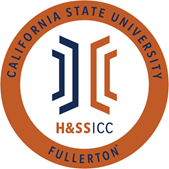 April 29th, 2022 11:00 A.M. ZoomMeeting called by: Jazmin Flores, ChairType of meeting: Regular Attendees: Council Representatives, Executive Officers, General Public Agenda Topics:Call to Order / Roll CallApproval of MinutesApproval of AgendaPublic SpeakersThis is a time where members of the public may address the humanities and social sciences council on any item appearing on this agenda or matters impacting students. Budget8074 -  Contracts, Fees and Rentals: $17,528.138077 – Travel: $11,484.50ReportsChair – Jazmin Flores Vice Chair – Julieta Zavala Director of Administration – Leah YaginDirector of Public Relations – Allison StacySocial Justice Facilitator – Nico GonzalesAdvisor – Dr.Tatiana Pedroz, Assistant DeanASI Liaisons – David Velasquez and Marcus ArnlineHSS Week Committees April 4th-8thHSS Week ThemeReimagining Our Future and Shaping Our Mental HealthOld Business Discussion The council will proceed with formal voting for DoPR.Action SIRE is requesting $12,651.64 in funds from line item 8074. The funds will be used for catering, event managers, and poster/artwork submission awards on Saturday, May 7th from 9:00am-7:30pm and Sunday, May 8th from 9:30am-12:30pm. This event is titled CWESS 2022. New BusinessAction Psi Chi is requesting $1,115.20 in funds from line item 8074. The funds will be used for food, beverages, decorations, utensils, and gift baskets from a raffle. This will be for their Induction Ceremony happening on May 12th at 6:30pm in the TSU, Pavilion C. Action HSA is requesting $271.17 in funds from line item 8074 for food and prizes for their event titled “Summer Send Off” that is taking place on May 10th from 6pm-7:30pm in the TSU (TBD). Action PAGSOCA is requesting $35 in funds from line item 8074 to provide school/office supplies during their “Thesis Writing Café” event that happens every Tuesday from 8pm-10pm via Zoom. Action LSSA is requesting $616.29 in funds from line item 8074 for food, giveaways, and photos for their event titled “LSSA Ice Cream Social + Spring Recap” happening on May 3rd at 4:30pm in the Humanities Quad. Next Week’s AgendaAnnouncementsAdjournment